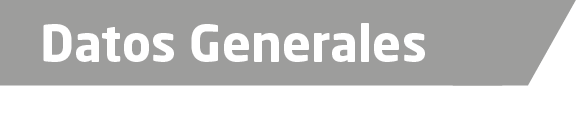 Nombre: David Cardeña Ortega.Grado de Escolaridad Licenciatura.Cédula profesional: 6338151.Teléfono celular: 22 81 22 39 41Correo electrónico: lic_davidco@hotmail.comdcardena@uv.mxuec-tuxpan-fd@hotmail.com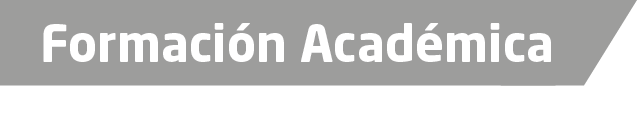 2005 – 2009Licenciatura en derecho por la Universidad VeracruzanaTítulo obtenido mediante examen CENEVAL, presentado el 18 de septiembre de 2009 y aprobado en su primera presentación.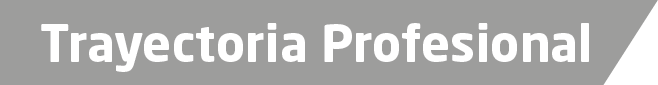 14 de noviembre del 2016 a la fechaFiscal Especializadode la Unidad Especializado de la Unidad Especializada en Combate al Secuestro con sede en Tuxpan, Veracruz.01 de agosto del 2015, al 13 de noviembre del 2016Fiscal Tercerode Delitos Diversos de la Unidad Integral de Procuración de Justicia del Quinto Distrito Judicial con residencia en Chicontepec, Veracruz.01 de diciembre del 2015, al 13 de noviembre del 2016.Fiscal Facilitadorde la Unidad Integral de Procuración de Justicia del Quinto Distrito Judicial con residencia en Chicontepec, Veracruz.2014 - 2015.Catedrático en el sistema abierto de la Universidad Veracruzana, con sede en Xalapa, Veracruz, impartiendo las materias de Derecho Fiscal Tributario, Experiencia Recepcional, Protocolo de Investigación.2012 - 2013.Catedrático en el Sistema escolarizado en la Universidad Henan Cortes,Impartiendo las materias de Derecho Internacional Privado,Ética Jurídica,Sociología jurídica.2012 - 2013Catedrático en la Universidad, OLIMPO, Instituto de Estudios Superiores, Impartiendo las materias de Derecho Civil IV, Practica Forense Penal y Procesal Penal.2009 - 2015.Titular de la firma Cardeña, en donde se daban servicios integrales y asesorías en procesos Penales, estatales con el sistema inquisitorio, mixto y con el sistema penal acusatorio, así como penales federales, Contenciosos Mercantiles, Obra Pública, Contenciosos Administrativos, Fiscales,Mercantiles, Juicios especiales Hipotecarios, Obra Pública, Especialista en Fianzas, lo cual se lucidora en las ciudades de: Cuidad de México,Puebla de los Ángeles, Xalapa, Veracruz, Martínez de la Torre, Veracruz, Poza Rica, Veracruz, San Rafael, Veracruz, Misantla, Veracruz, Puerto de Veracruz, Cosamaloapan, Veracruz, Campeche, Campeche.01 de marzo del 2011 al 01 de agosto de 2013.Auxiliar jurídico de la Dirección Jurídica de la Secretaria de Desarrollo Agropecuario, Rural y Pesca, así como Jefe de piso de protección Civil.2009 - 2011.Postulante en Derecho en el (CENICALF) Centro Nacional de Investigación, Capacitación y Asesoría Legal y Fiscal, S.C.,en el que se litigaban temas: Contenciosos Administrativos, Fiscales, Mercantiles, Obra Pública.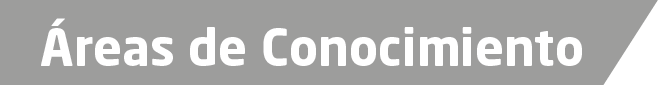 Derecho Penal, Derecho Constitucional y amparo, Contencioso, Administrativo, Derecho Civil,Especialista en fianzas, Obra pública.Cursos de Actualización:Curso – Taller de Formación de Instructores en Cultura de Legalidad, impartido por el Observatorio Nacional Ciudadano, en conjunto con el Iniciativa Mérida de Estados Unidad, y la Fiscalía General del Estado de Veracruz, el cual fuera impartido del día 15 al 19 del mes de mayo del 2017.“capacitación para la Aplicación de la Nueva Metodología para Registro Y clasificación de los delitos: Fiscales”, con una duración de 20 horas. Septiembre del 2016.“Capacitación para certificación de Fiscal Facilitador del Sistema penal Acusatorio”, Impartido por la Fiscalía General del Estado de Veracruz, con terminación el 04 de mayo del 2016.“Capacitación del Sistema Procesal Acusatorio y Oral: Perfil Ministerio Publico G1”, Impartido por la Secretaria Técnica Del Consejo de Coordinación Para la Implementación del Sistema de Justicia Penal, en febrero del 2016, acreditado con una calificación aprobatoria del 100 de 100.